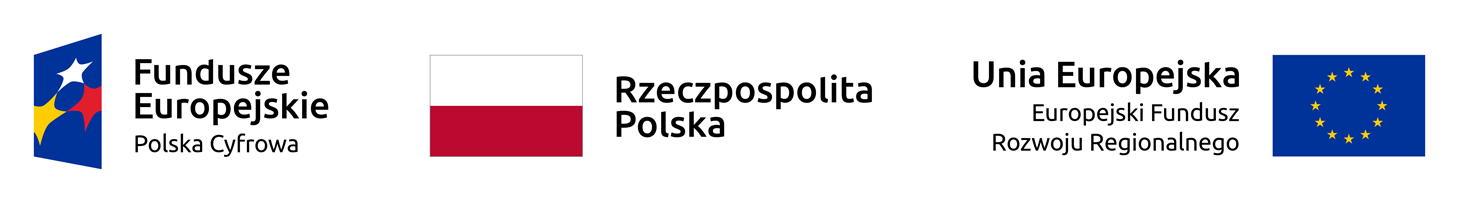 Załącznik nr 9OPIS PRZEDMIOTU ZAMÓWIENIA CZĘŚĆ II.  Zakup i dostawa serwera (1 szt.) wraz z oprogramowaniem o parametrach nie gorszych niż:1) 2 procesory, liczba wątków min. 16, liczba rdzeni min. 8 na procesor, bazowa częstotliwość min. 2,1 Ghz, minimum 11000 punktów w teście wydajnościowym PassMark CPU Benchmarks wg kolumny Passmark CPU Mark dla każdego z procesorów,2) RAM min. 128GB DDR4 rejestrowana, ECC, faktyczna szybkość pamięci min. 2400MHz ,3) Możliwość zamontowania co najmniej 12 dysków z funkcją hot-swap, 4) 8 dysków SSD Hot-Swap o pojemności 480 GB każdy,  zamontowane w serwerze,5) kontroler RAID obsługujący: RAID1, RAID0, RAID5, RAID10, RAID506) 2 redundantne zasilacze z funkcją hot-swap7) Interfejsy: 2 x LAN (Gigabit Ethernet) - RJ-451 x USB 2.0 - Type A (2 z przodu)1 x zarządzanie - micro-USB (1 z przodu) 1 x szeregowe2 x USB 3.0 - Type A (2 tylne)2 x VGA (1 z przodu,1 z tyłu)8) System operacyjny Windows Server 2019 Standard, wraz z 25 licencjami CAL na użytkownika,9) 20 licencji na użytkowników Windows Server 2019 RDS8) Obudowa typu Rack wraz z zestawem umożliwiającym montaż serwera w szafie Rack, 9) Zintegrowany kontroler zdalnego dostępu umożliwiający monitorowanie pracy podzespołów serwera,10) W przypadku serwisu, usługę zatrzymania dysków twardych,11) gwarancja: 36 miesięcy świadczona w siedzibie kupującego przez producenta sprzętu.12) pakietu Office LTSC Standard 2021 – 20 licencji13) przeniesienie zainstalowanych systemów dziedzinowych14)  instalacja pulpitów zdalnych15)  instalacja pakietu Office LTSC Standard 2021 16)  instalacja  WINDOWS SERVER 201917)  uruchomienie systeów dziedzinowych na nowym serwerze18) konfiguracja systemu kopii zapasowych19)  migracja ACTIVE DIRECTORY 
